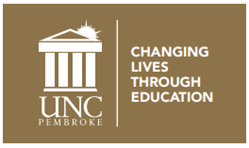 The University of North Carolina at PembrokeMeeting of the Board of TrusteesJames A. Thomas Hall Event Rm. A/B Friday, February 18, 2022 at 8:30 AMBreakfast Presentation: Student Government Association ~ SGA President & Executive TeamJames A. Thomas Hall Event Rm. A/B Friday, February 18, 2022 at 9:00 AMAGENDACall to OrderPledge of Allegiance Roll CallIntroduction of Guests including Members of the Press	Ethics Announcement by the ChairAll members of this Board are reminded of their duty under the State Government Ethics Act to avoid conflicts of interest and appearances of conflict of interest as required by the Act. Each member has received the agenda and related information for this Board of Trustees meeting.  If any board member knows of any conflict of interest or appearance of conflict with respect to any matter coming before the Board of Trustees at this meeting, the conflict or appearance of conflict should be identified at this time.Additions/Deletions to the Agenda 7.	 Request for Approval of Minutes 					a.	 	Board of Trustees Meeting, November 12, 2021					b.	 	Board of Trustees Meeting, Closed Session, November 12, 2021					c.		Board of Trustees Special Called Meeting, January 12, 2022					d.		Board of Trustees Special Called Meeting, Closed Session, January 12, 2022					e.		Board of Trustees Special Called Meeting, January 26, 20228.	Chancellor’s Report 9.    	In-State Tuition for Undergraduate Students on Full Scholarship – Kelvin Jacobs 10.	Committee Reportsa.	Audit and Ethics – Allen Jamerson, Chair b.	Educational Planning and Personnel – Allison Harrington, ChairFinance and Administration – Ed Brooks, Chairi.		Consideration and request to approve the Mary Livermore Library Special Collections Projectii.		Consideration and request to approve the Multipurpose Support Facility Projectiii.	Consideration and request to approve the North Campus Support Facility Projectiv.	Consideration and request to approve the West Hall Parking Lot Projectd.	Public Affairs and Advancement – Allen Jamerson, Member	    i.	 	Consideration and request to approve the naming of the Dr. Barry O’Brien MBA          		Suiteii.	Consideration and request to approve the naming of the The Golden Leaf 		Foundation Classroome.	Student Life and Athletics – Karen Sampson, Member 11.	Highlights/Questions/Comments about Division Reportsa.	Academic Affairs – Zoe Locklearb.	Advancement – Steve Varleyc.	Athletics – Dick Christyd.	External Affairs – Chris Maplese.	Finance and Administration – Travis Bryantf.	Student Affairs – Jeff Howard g.	University Communications and Marketing – Kelvin Jacobs12.	Chairman’s Report 	a.		Proposed 2022-2023 Board of Trustees Meeting Schedule	13.	CLOSED SESSION To prevent the disclosure of information that is privileged or confidential pursuant to the law of this State or of the United States; to establish, or to instruct the public body's staff or negotiating agents concerning the position to be taken by or on behalf of the public body in negotiating the amount of compensation and other material terms of an employment contract or proposed employment contract; to consider the qualifications, competence, performance, character, fitness, conditions of appointment of an employee. 	NCGS § 143-318.11(a)(1)(5)(6)14.	Announcementsa.	UNCP Founder’s Day Program will be held on Monday, March 7, 2022 at 2:00 p.m. in front of Old Main.b.	UNC Board of Governors Campus Visit on Tuesday, March 22, 2022 from 12noon – 3:00 p.m.c.	The Dr. Joseph B. Oxendine Administrative Building Dedication Ceremony will be held on Thursday, March 31, 2022 at 11:00 a.m.d.		Annual Statement of Economic Interest must be filed by Monday, April 18, 2022.	  	e.    The next BOT Committee Meetings are scheduled for Thursday, April 21, 2022 		       beginning at 1:30 p.m. The next regular meeting of the BOT will be held on Friday,   		       April 22, 2022 at 9:00 a.m., with a breakfast presentation at 8:30 a.m.		f.    The Ribbon Cutting Ceremony for the James A. Thomas Hall will be held on Wednesday, 		       April 27, 2022 at 11:00 a.m.  15.	AdjournmentBoard Action Required	